Списки ветеранов ВОВ, тружеников тыла и детей войныЛевцовский сельский округ 2015 год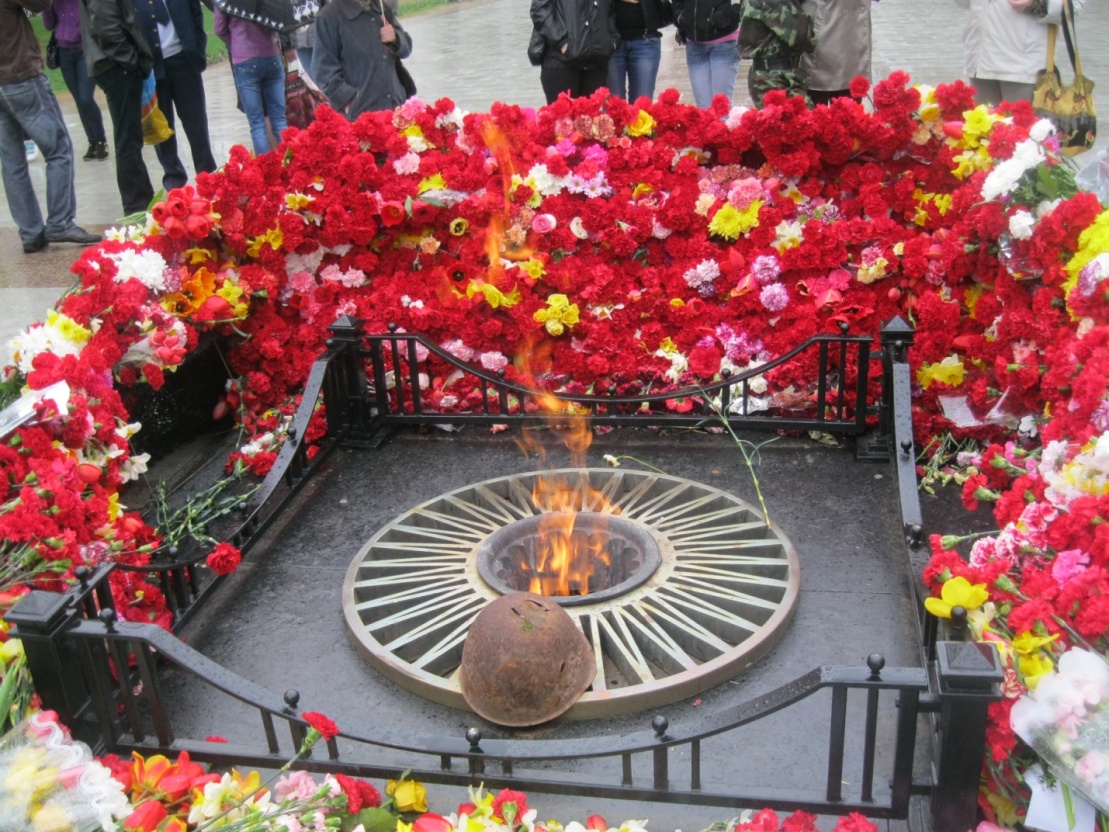 №Ф.И.О.Дата рожденияВетераны Великой Отечественной войныВетераны Великой Отечественной войныВетераны Великой Отечественной войныВетераны Великой Отечественной войныВетераны Великой Отечественной войны1.Колобков Семен Михайлович13.09.1924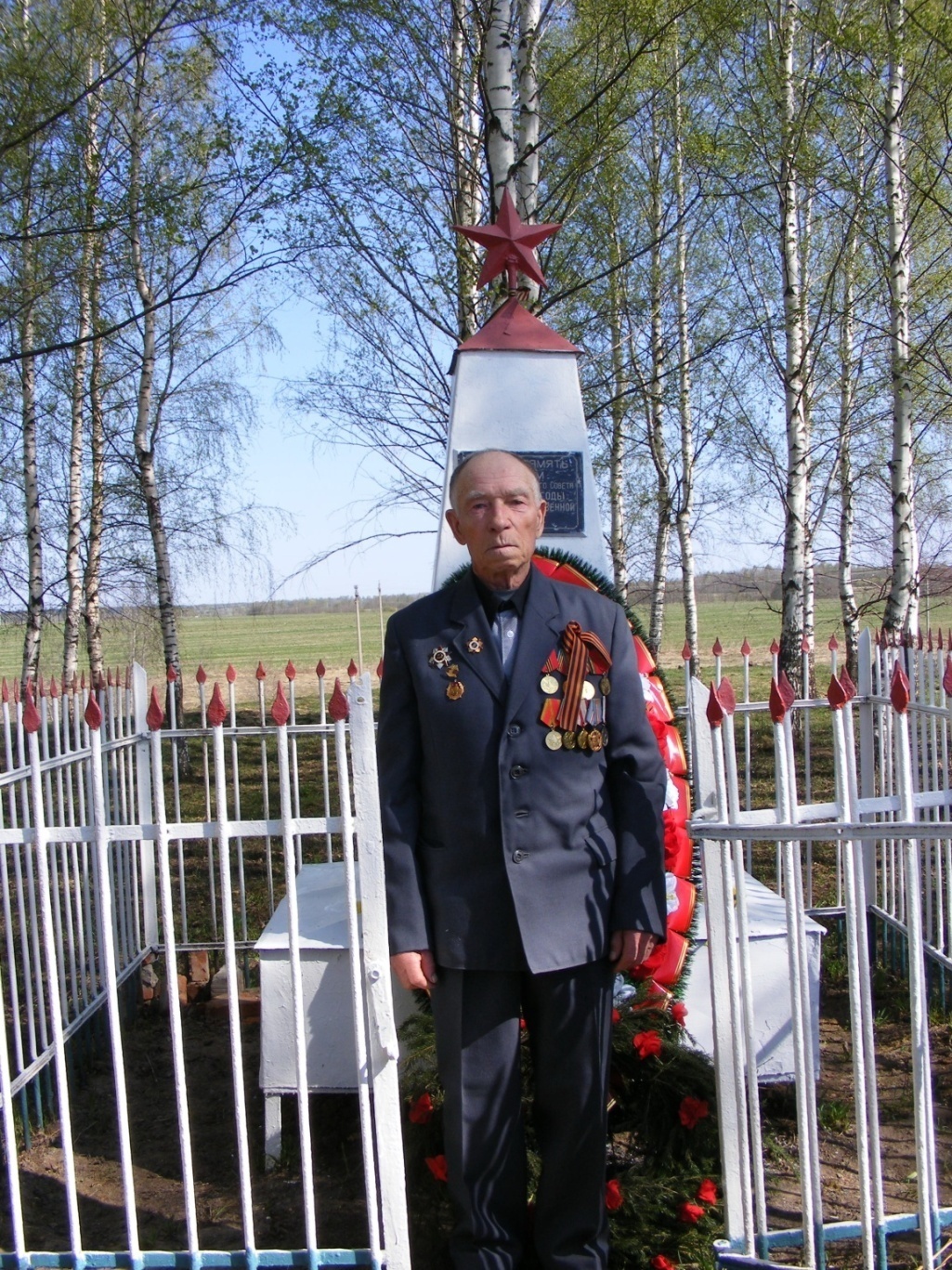 2.Румянцева Лидия Ивановна05.04.1923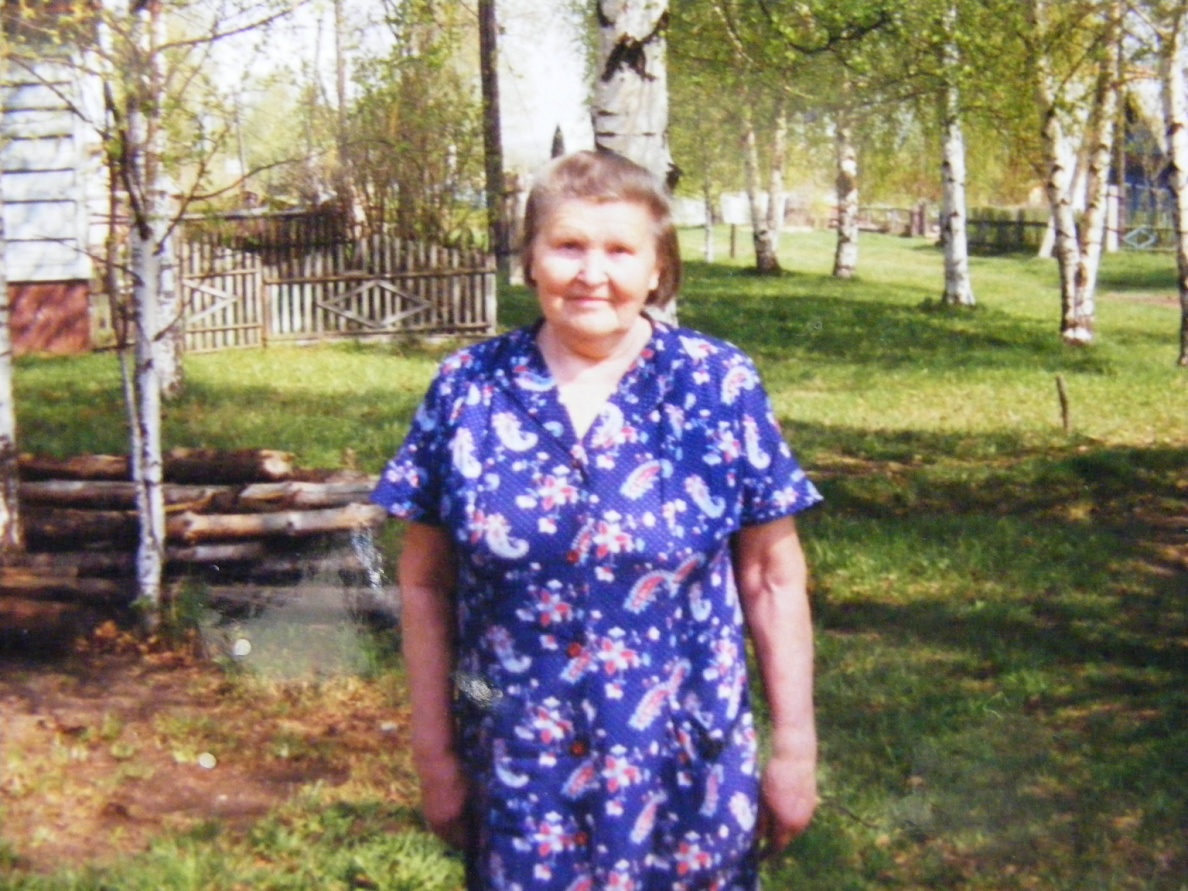 Труженики тылаТруженики тылаТруженики тылаТруженики тылаТруженики тыла1Петрякова Александра Михайловна15.08.1924Д.Головинское2Мамошкин Борис Максимович12.02.1930Будка 307км.3Мамошкина Валентина ПавловнаБудка 307км.4Семакова Варвара Федоровна01.01.1926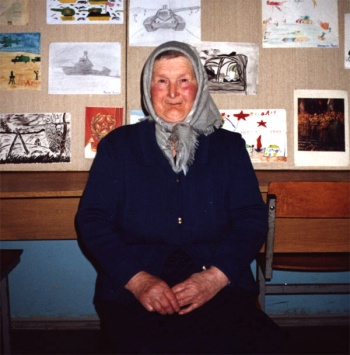 5Круглова Валентина Андреевна15.01.1929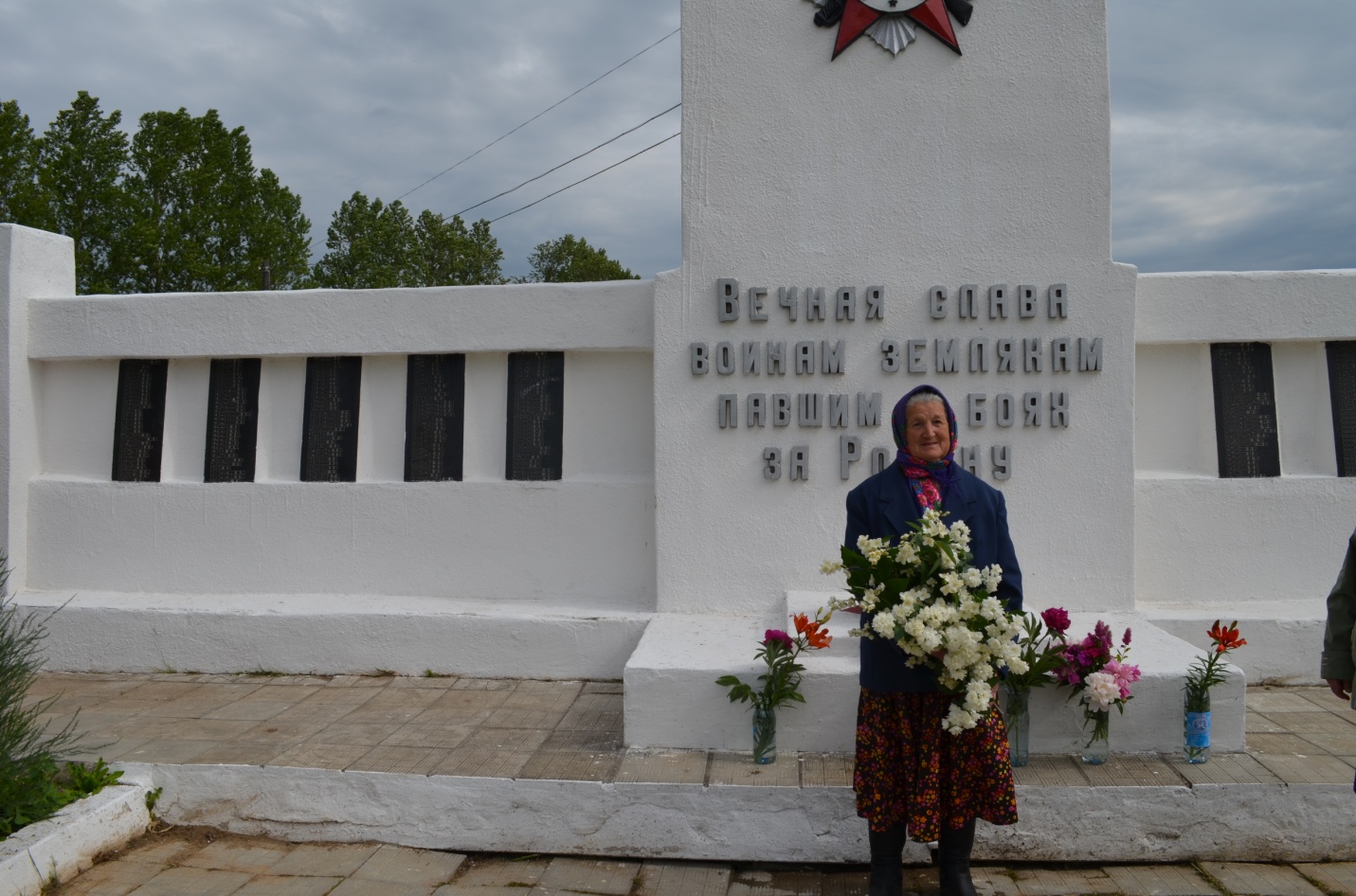 6Курицина Ольга Андриановна26.05.1925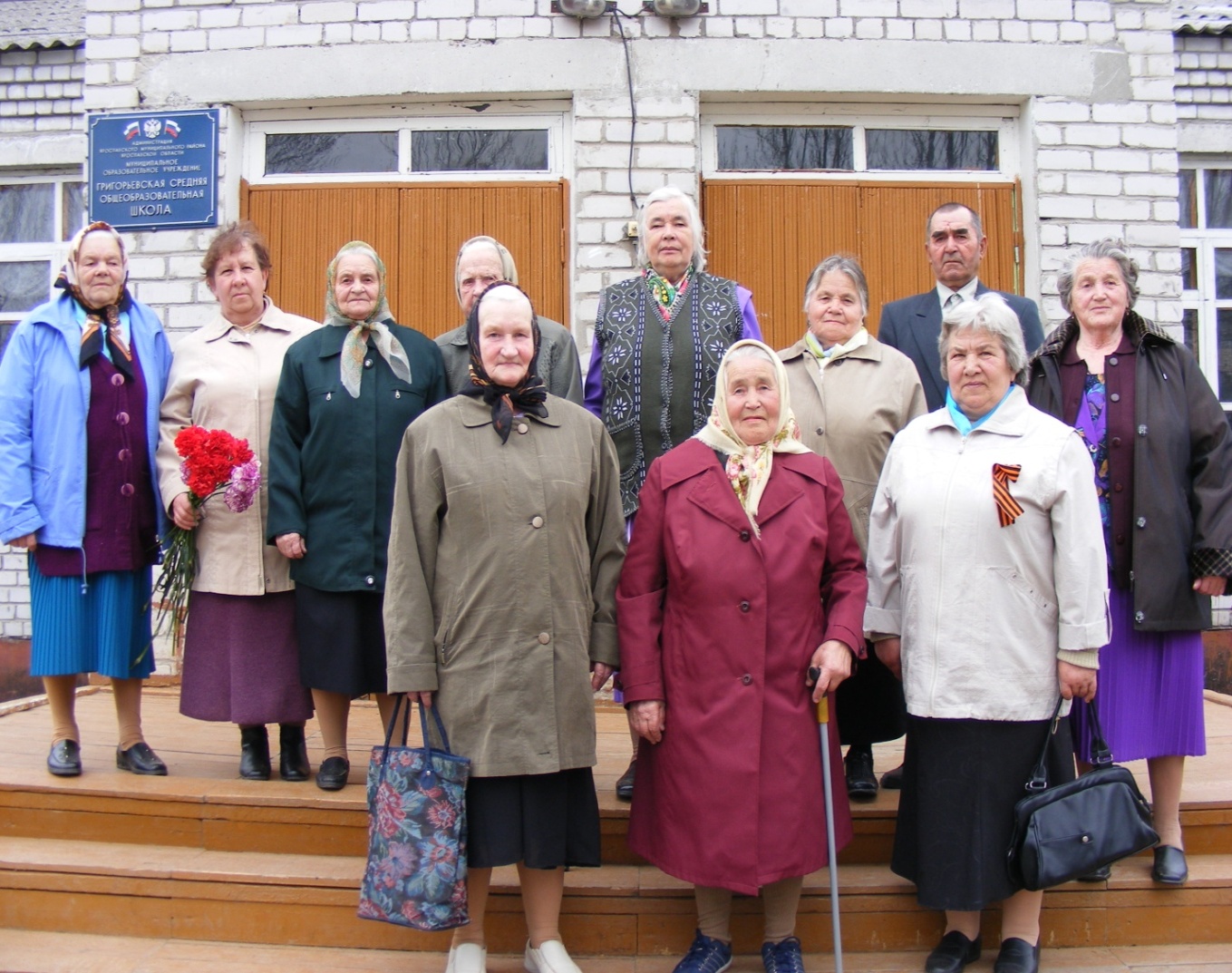 7Сякина Галина Ивановна29.03.1929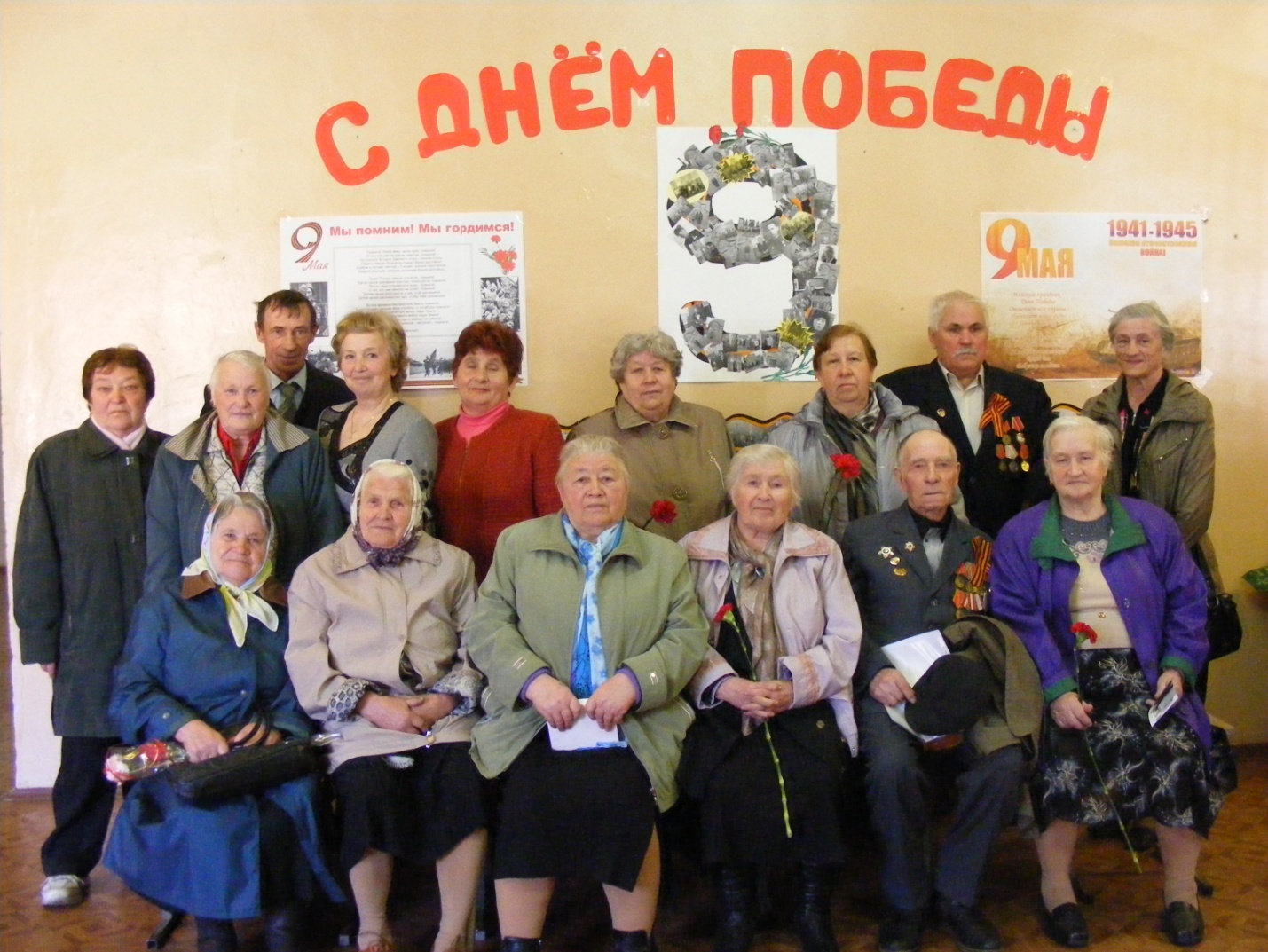 8Жукова Татьяна Федоровна14.05.1930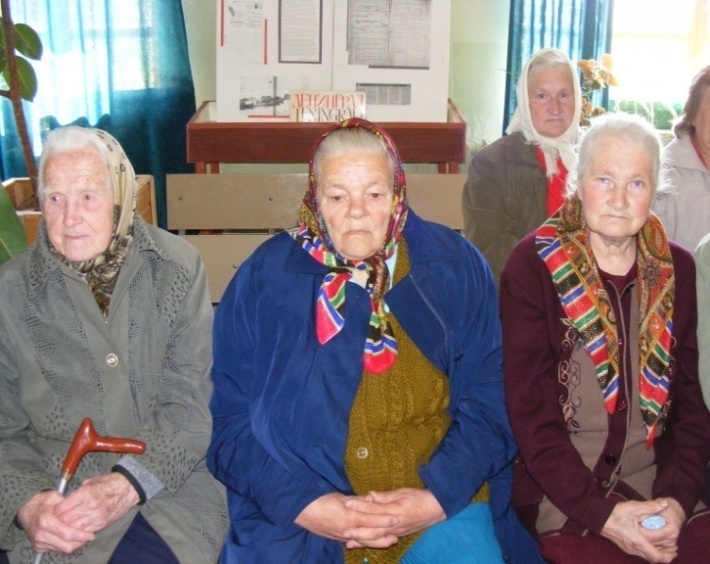 9Бурова Людмила Николаевна29.11.1929Д.Григорьевское ул.Новая д.17 кв.210Кириллова Зоя Степановна28.11.1930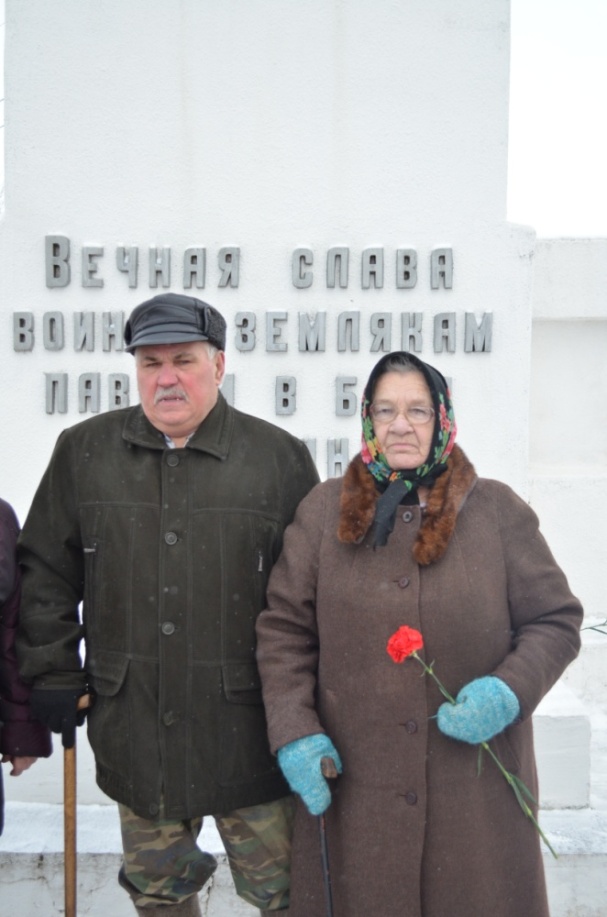 11Колобкова Юлия Николаевна21.11.1926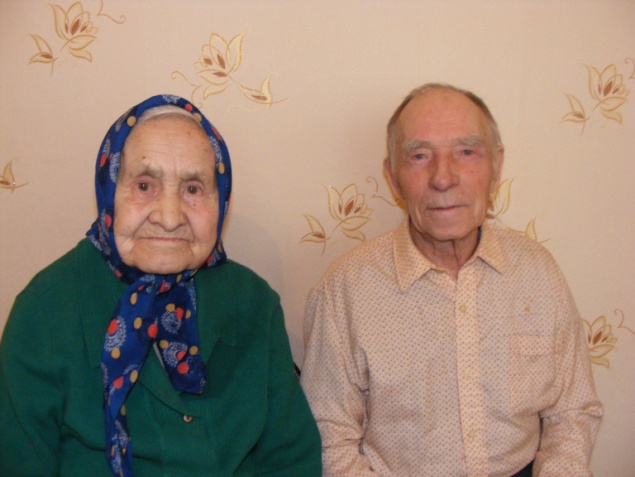 12Котова Антонина Федоровна24.06.1924Д.Левцово13Белов Михаил Александрович26.01.1930Ст.302 км.14Назарова Вера Евгеньевна30.07.1931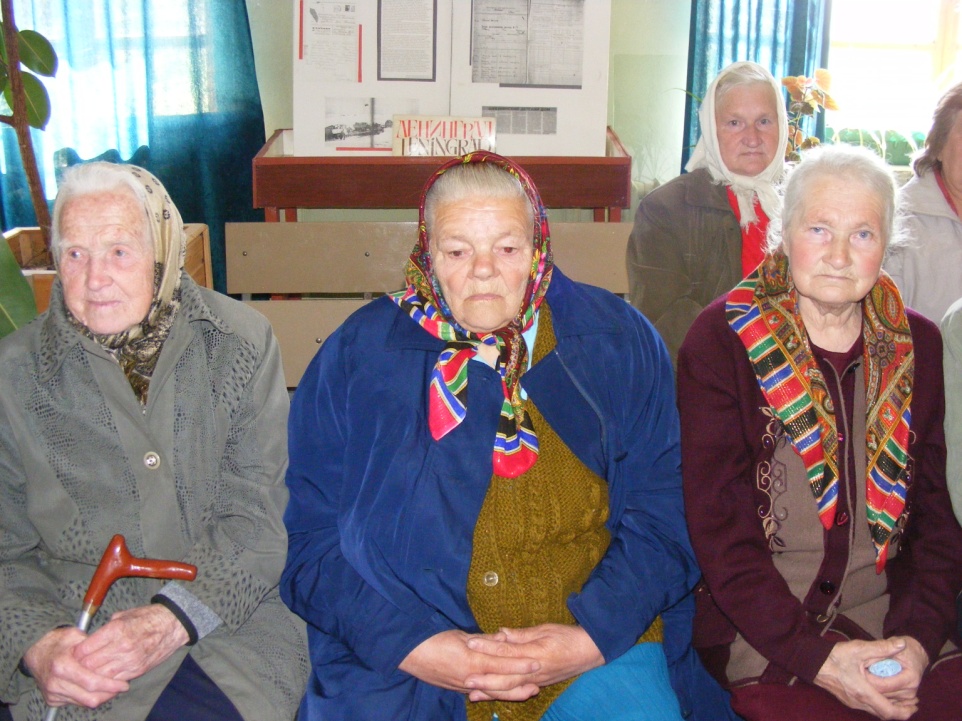 15Хапалова Валентина Павловна22.01.1926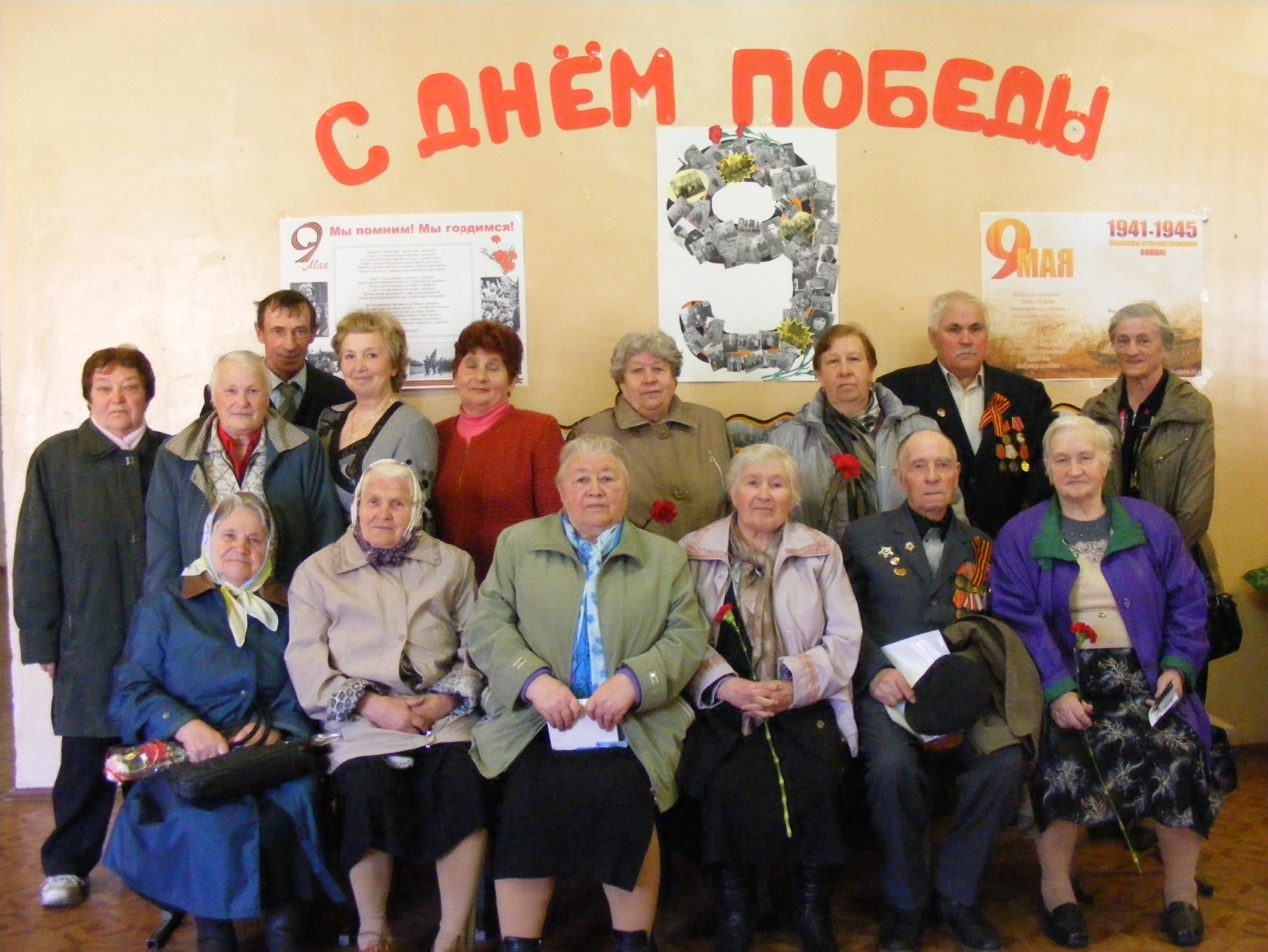 16Степанов Юрий Васильевич21.04.1932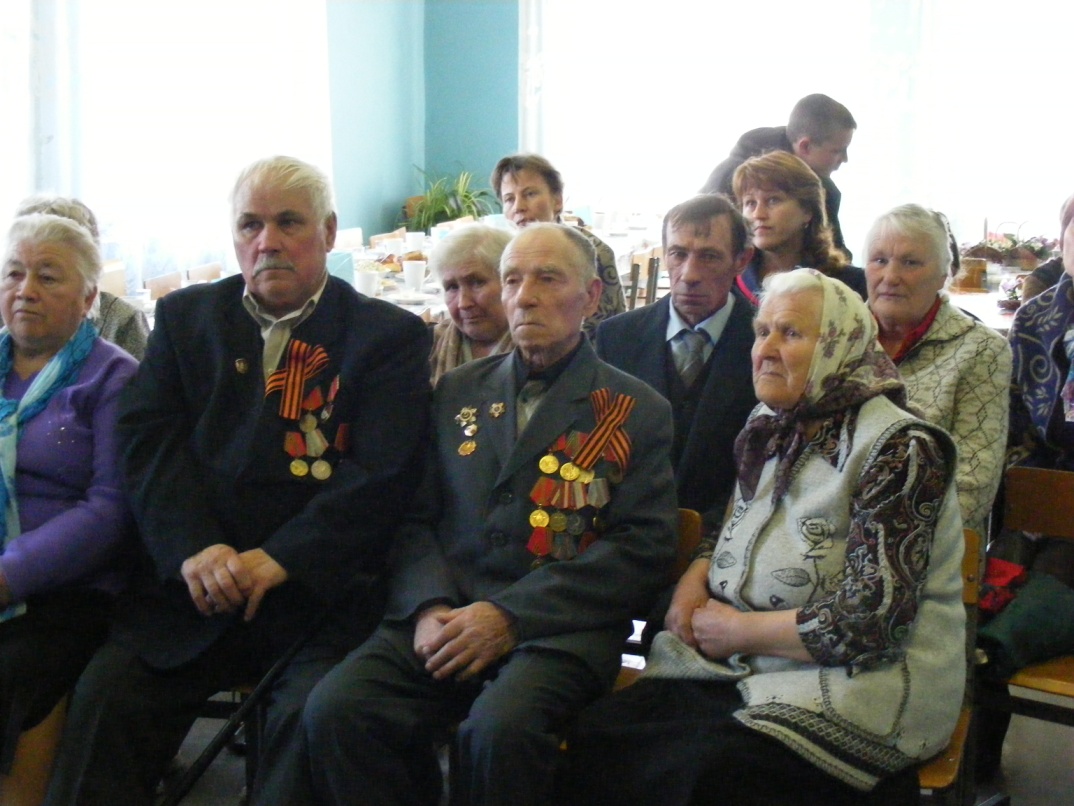 17Дубинина Александра Сергеевна21.03.1931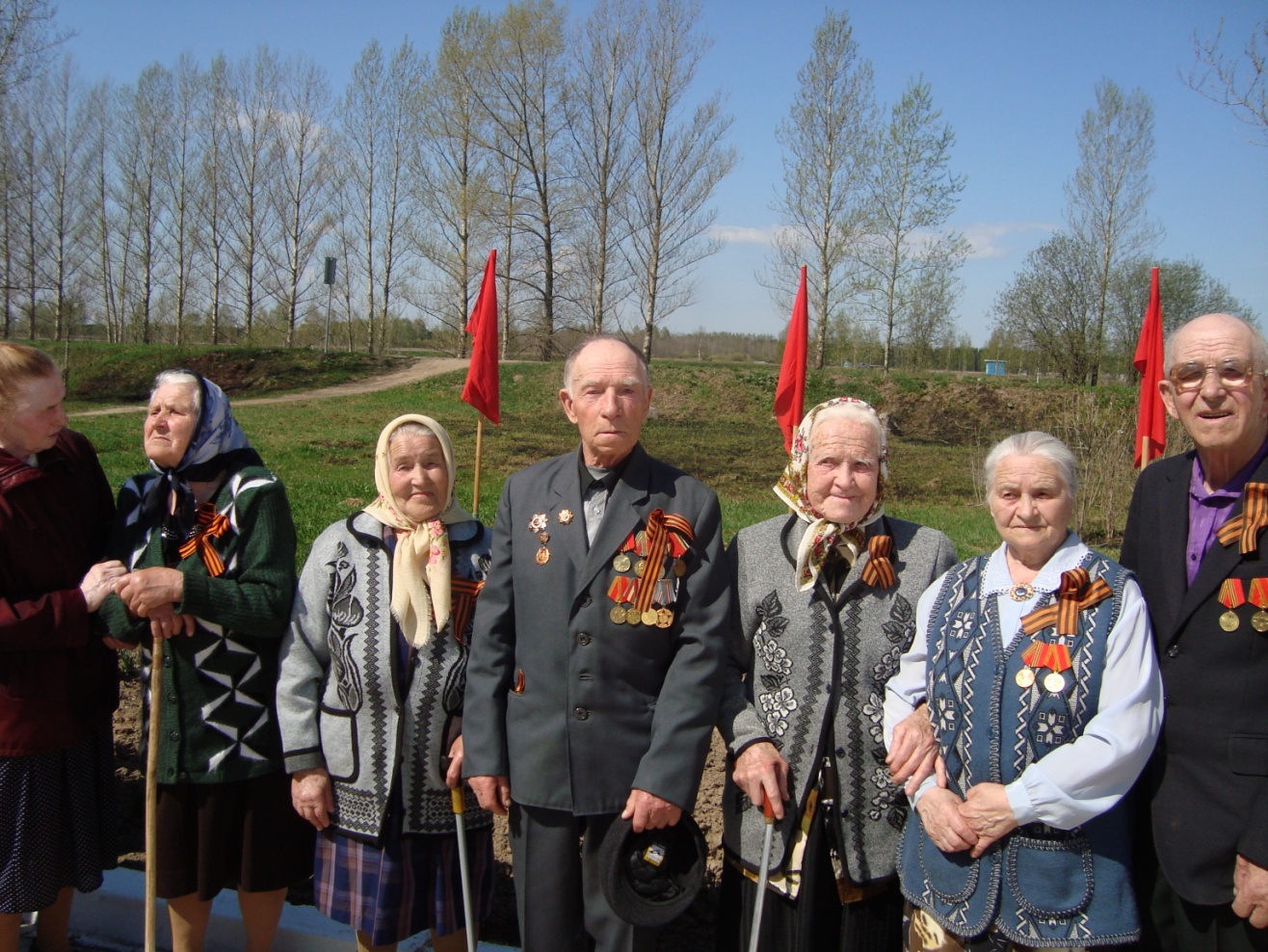 18Кознова Галина Николаевна10.03.1931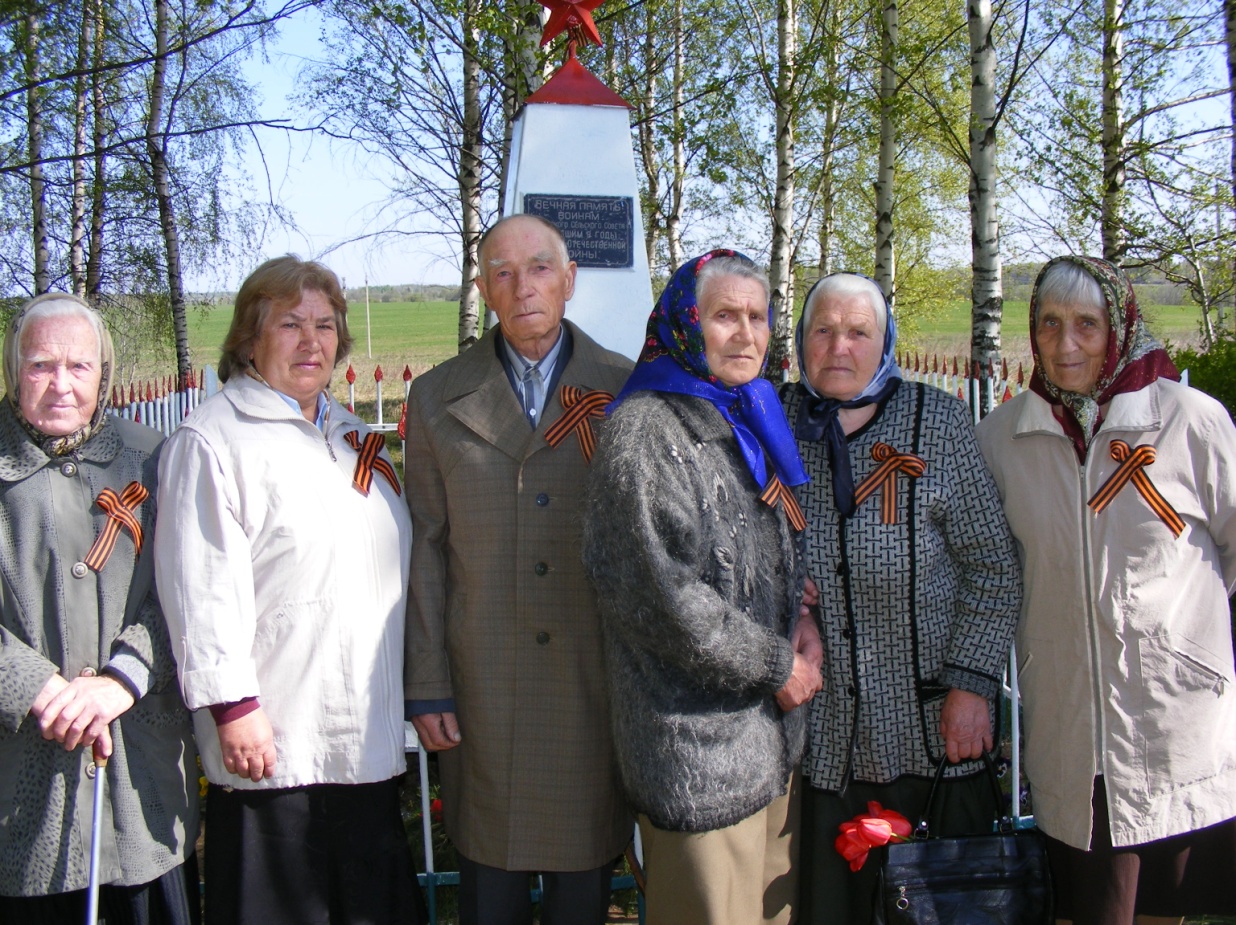 19Башаева Екатерина Ивановна21.11.1931Д.Семеновское д.4Дети войныДети войныДети войныДети войныДети войны1Жукова Валентина Сергеевна12.04.1939Д.Боярское2Белова Нина Александровна20.05.1935Д.Боярское3Игитян Норик Карапетовна16.04.1935Д.Григорьевское ул.Заречная4Дряныгина Антонина Ивановна16.04.1935Д.Григорьевское ул.Заречная5Климитенко Клавдия Ильинична06.01.1941Д.Григорьевское ул.Клубная6Степанова Галина Ильинична09.04.1937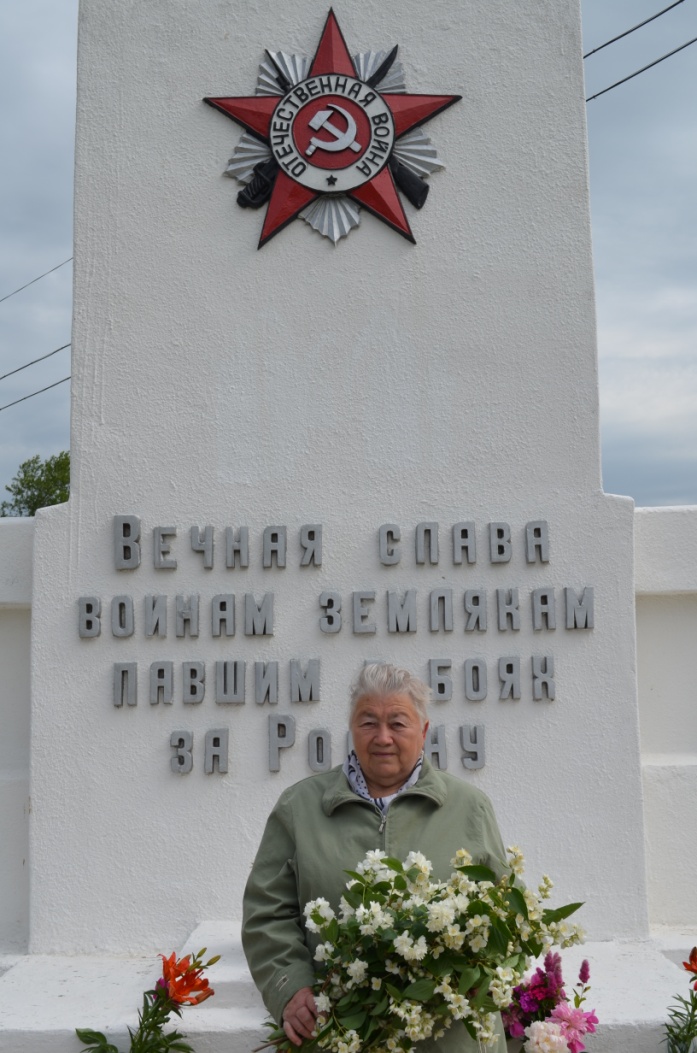 7Матасова София Васильевна19.09.1935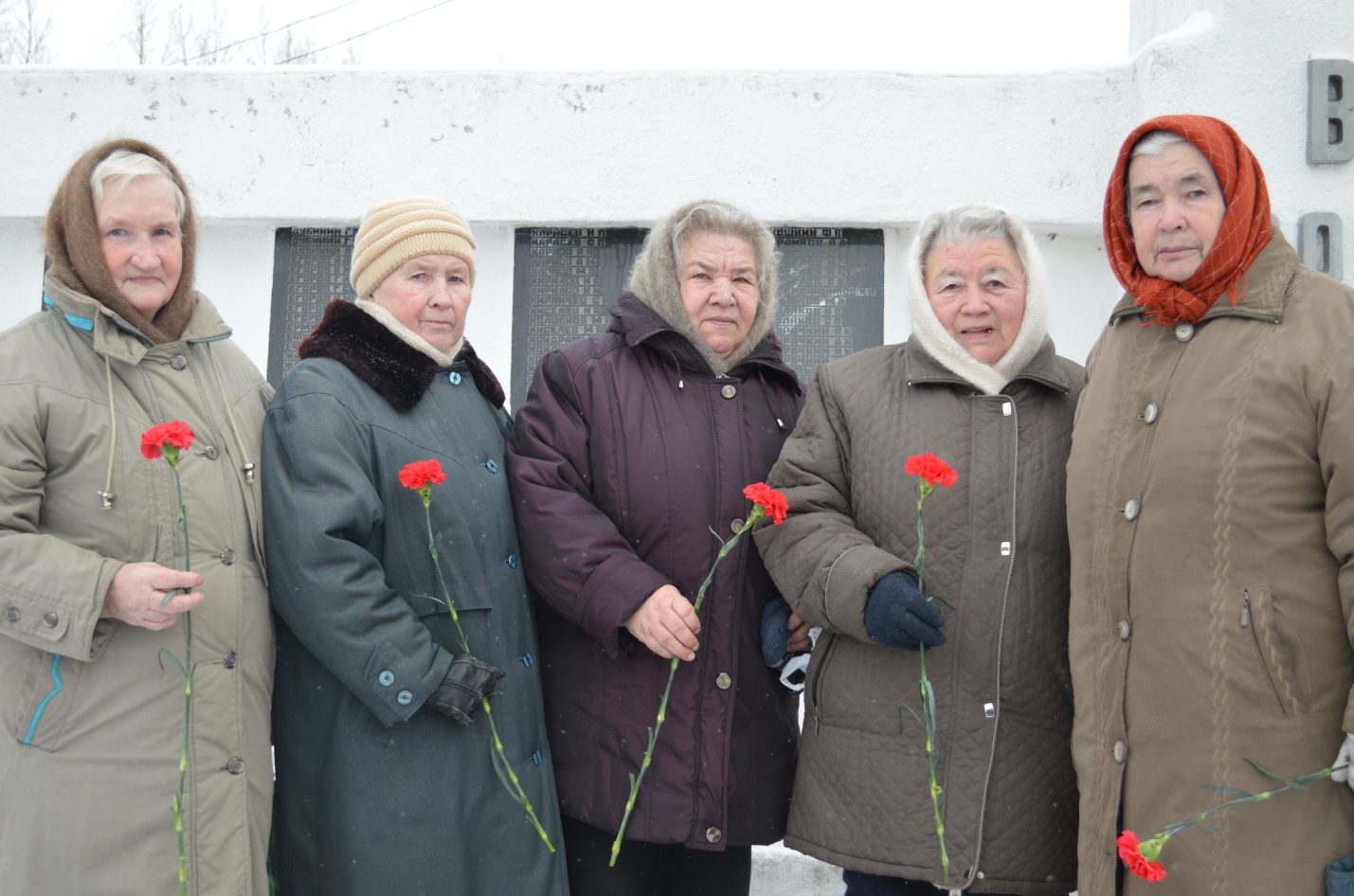 8Муравьева Галина Михайловна04.10.1941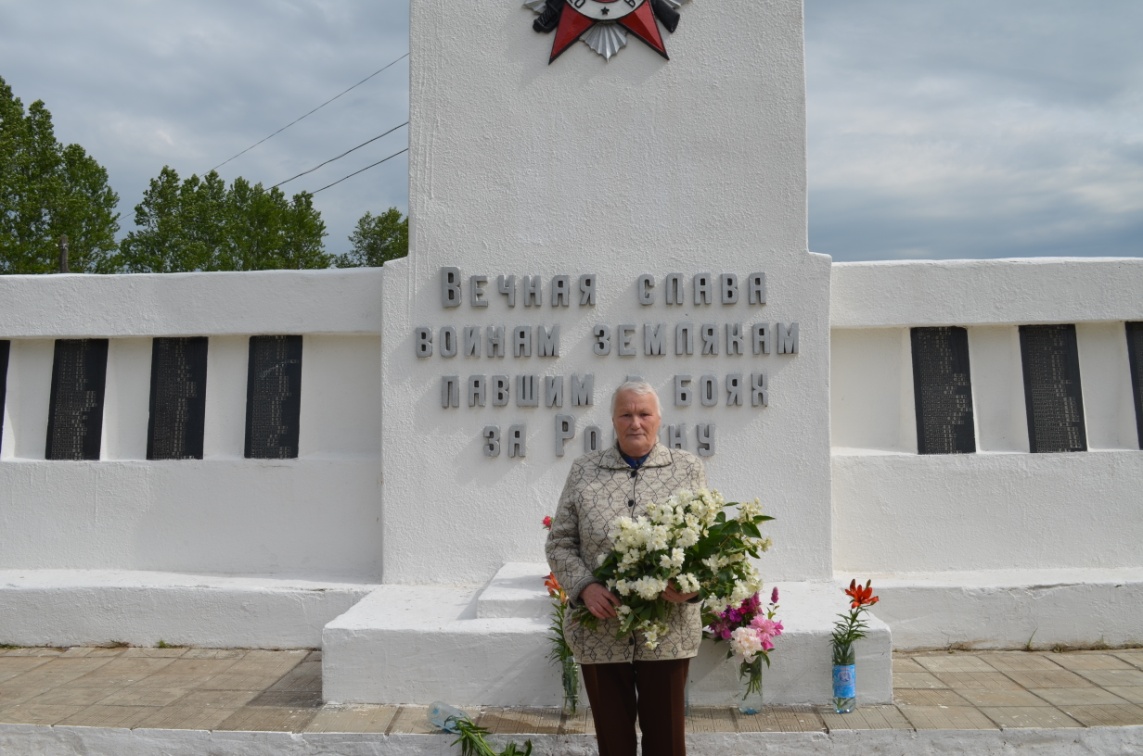 9Волкова Надежда Николаевна12.02.1942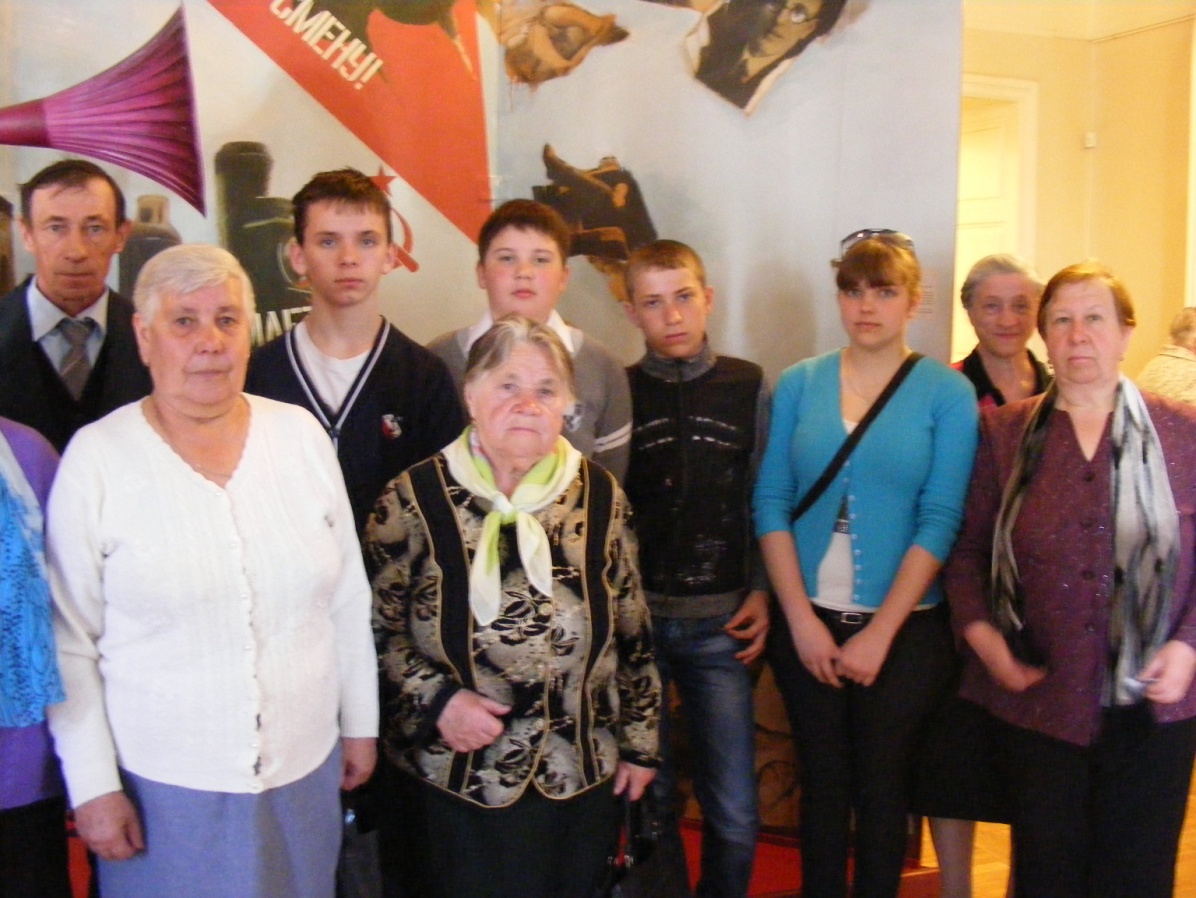 10Турчина Екатерина Васильевна18.10.1942Д.Григорьевское ул.Мирная11Круглова Лидия Ивановна28.01.1941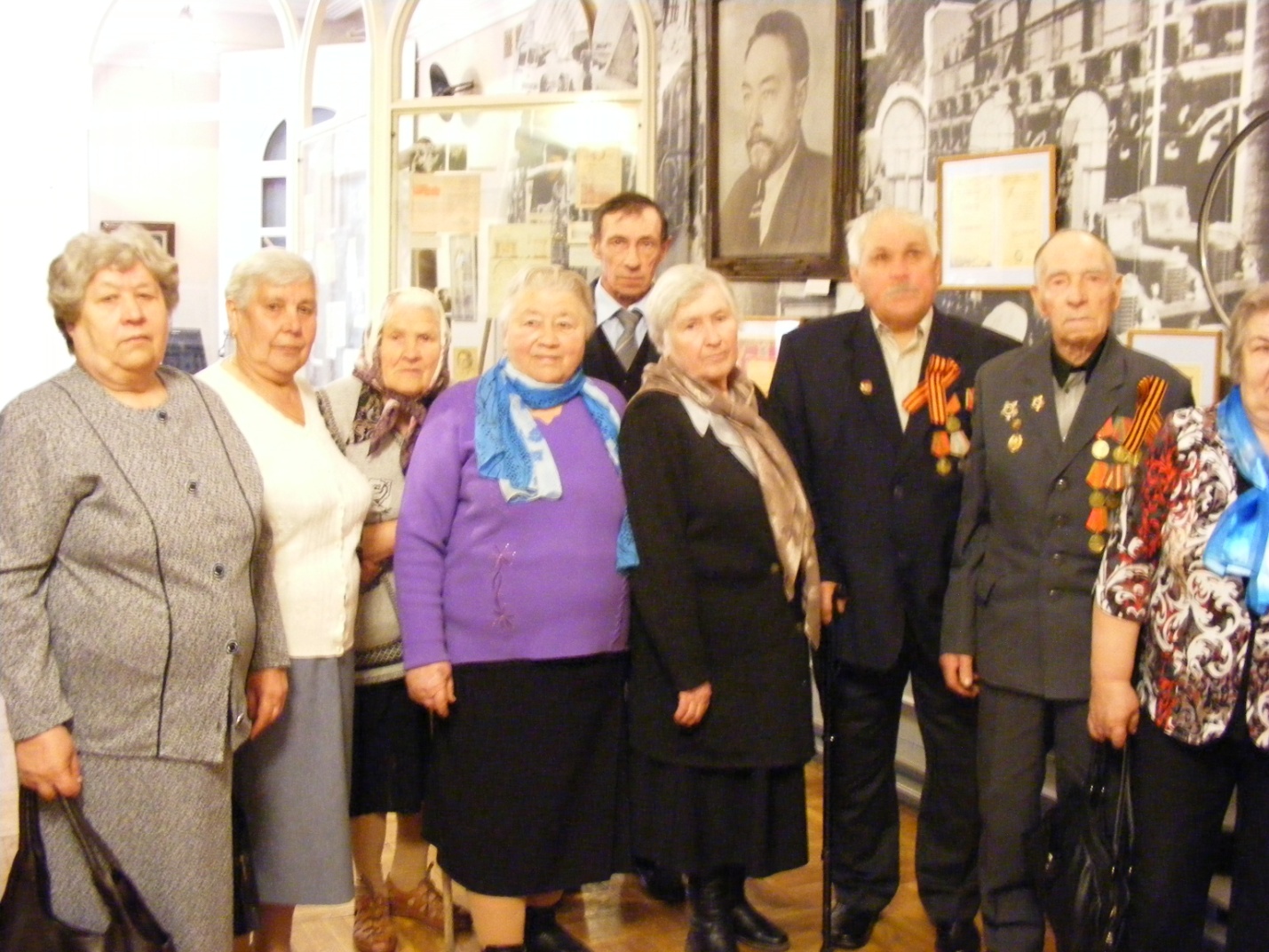 12Анненкова Евгения Андреевна03.09.1938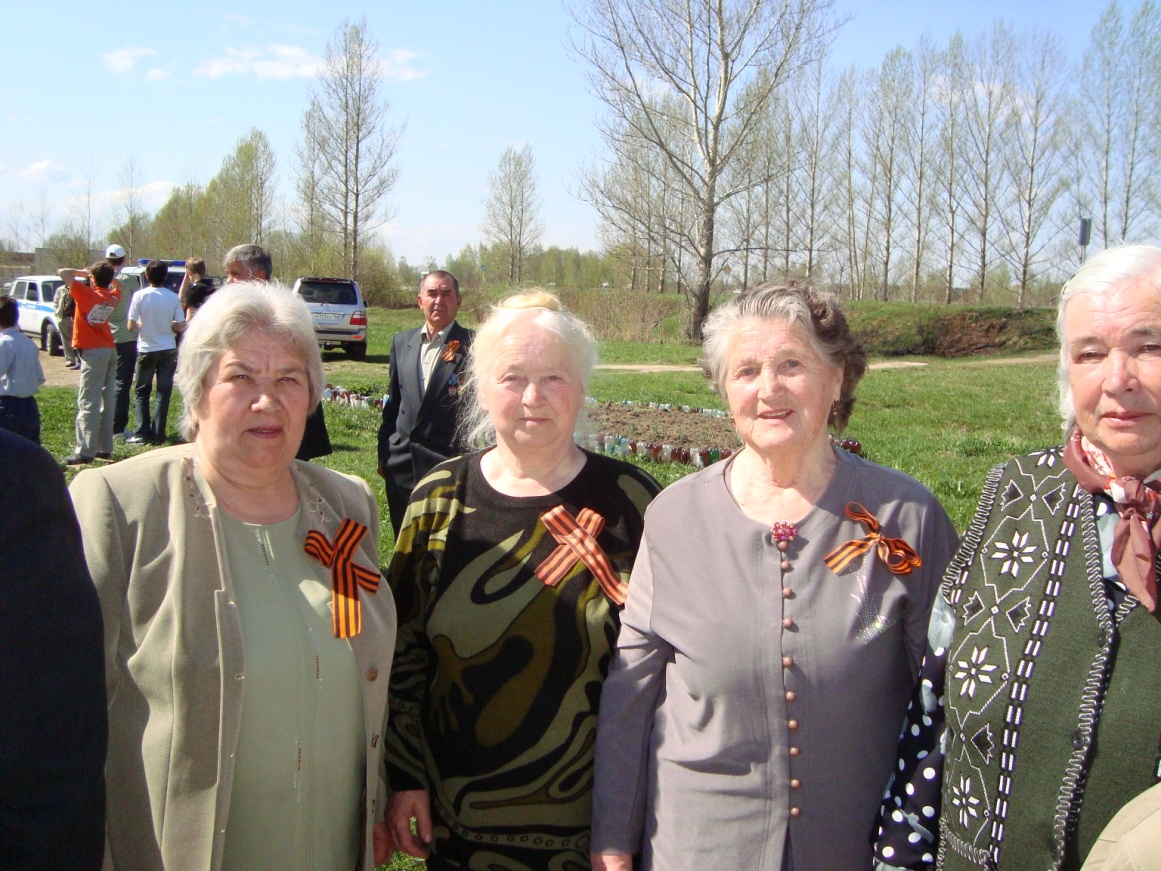 13Зайцев Николай Иванович15.01.1938Д.Григорьевское ул.Новая д.3 кв.614Волкова Тамара Николаевна22.05.1942Д.Григорьевское ул.Новая д.4 кв.1115Рогачева Светлана Дмитриевна29.09.1938Д.Григорьевское ул.Новая д.5 кв.616Белова Екатерина Константиновна01.12.1936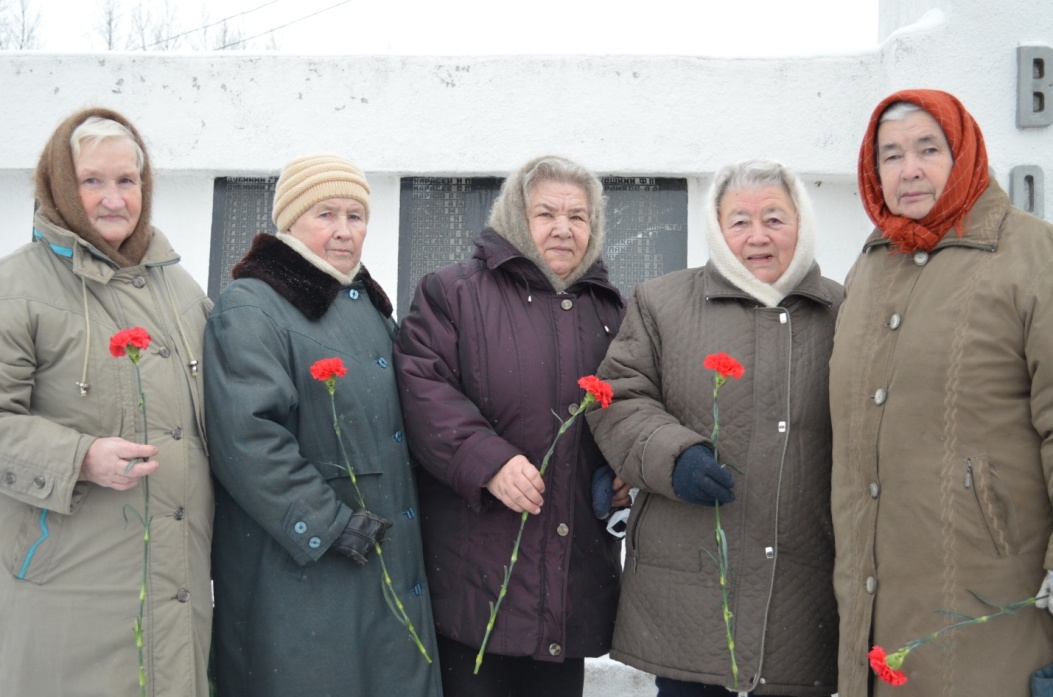 17Белова Зинаида Александровна31.08.1940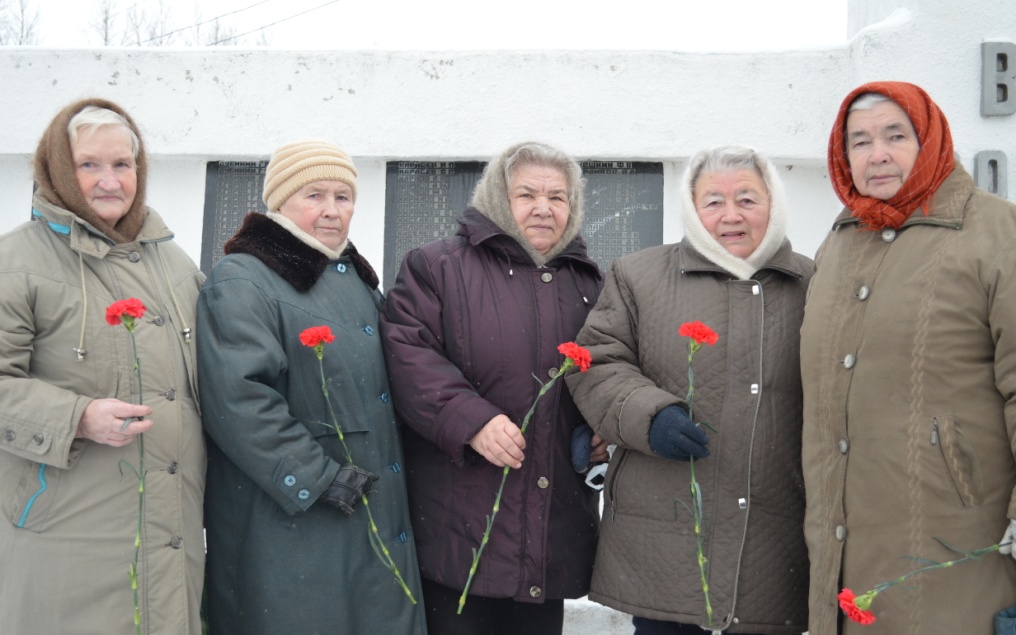 18Сергеева Елизавета Михайловна07.11.1934Д.Григорьевское ул.Новая д.5 кв.1119Енина Екатерина Дмитриевна02.11.1935Д.Григорьевское ул.Молодежнаяд.2 кв.120Лыжина Вера Николаевна03.01.1942Д.Григорьевское ул.Новая д.17 кв.121Курзин Юрий Владимирович12.03.1938Д.Григорьевское ул.Новая д.2122Енина София Михайловна04.08.1935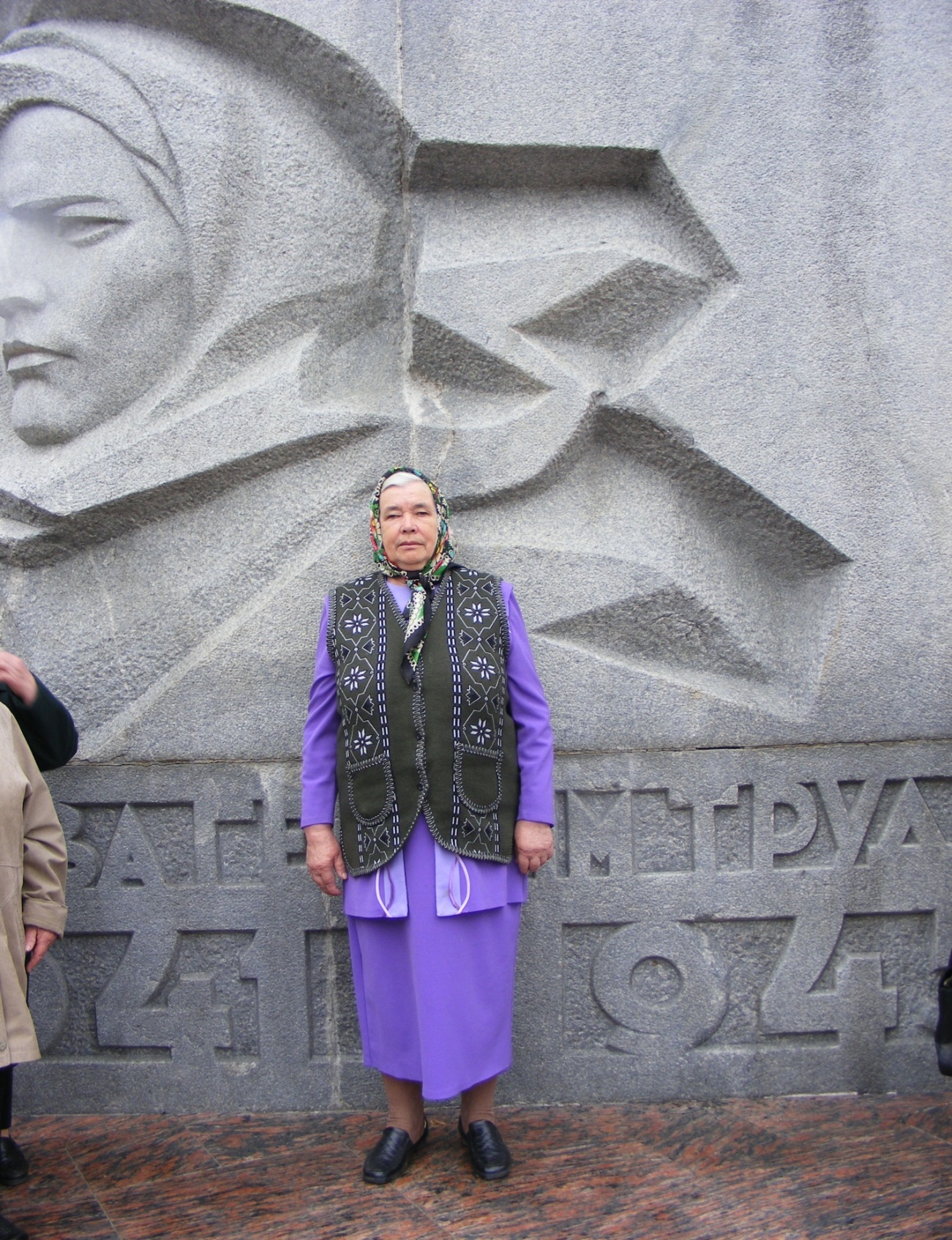 23Фалина Лидия Ивановна13.07.1935Д.Григорьевское пер.Новый д.324Кудин Василий Петрович13.05.1945Д.Григорьевское ул.Садовая д.625Кудина Алевтина Ивановна06.05.1942Д.Григорьевское ул.Садовая д.626Кондратьева Людмила Евграфовна04.04.1941Д.Коченятино27Полякова Вера Ивановна18.03.1945Ст.Коченятино28Балова Галина Анатольевна22.10.1941Ст.Коченятино29Никонов Владимир Иванович03.11.1940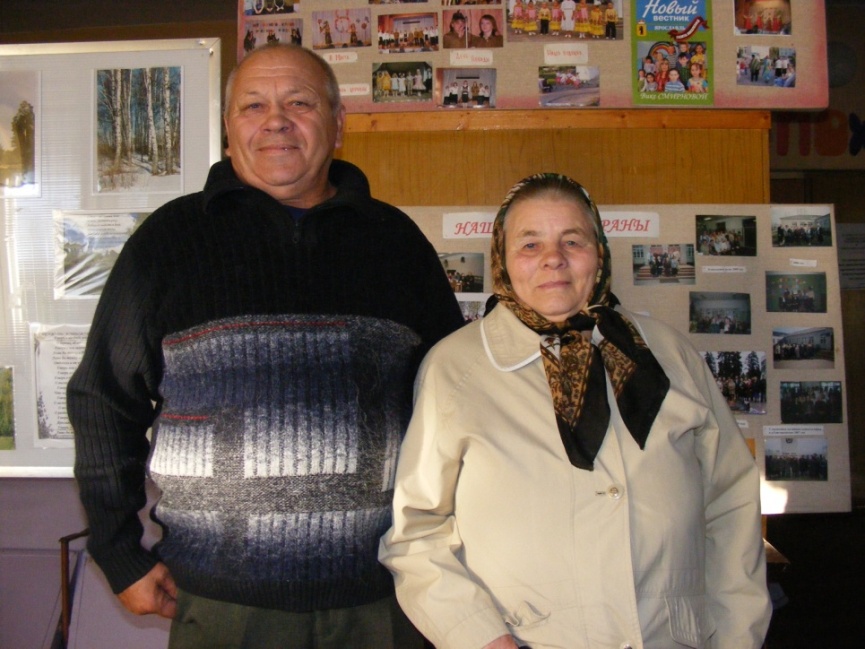 30Никонова Римма Александровна01.09.1937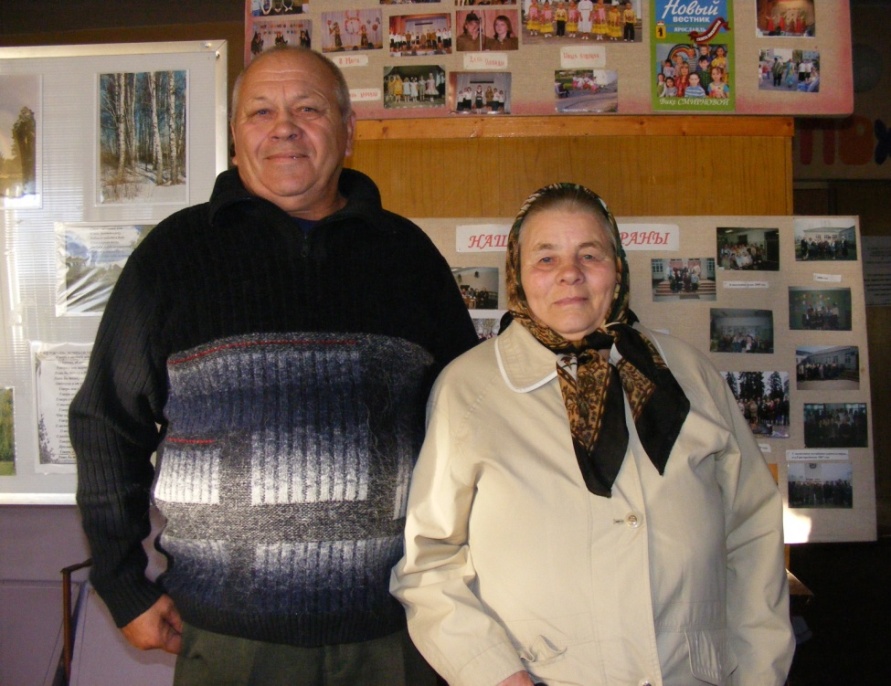 31Михайлова Тамара Александровна23.05.1941Д.Левцово д.2132Максимова Клара Дмитриевна28.09.1938Ст.302 км.33Носкова Зоя Сергеевна15.09.1937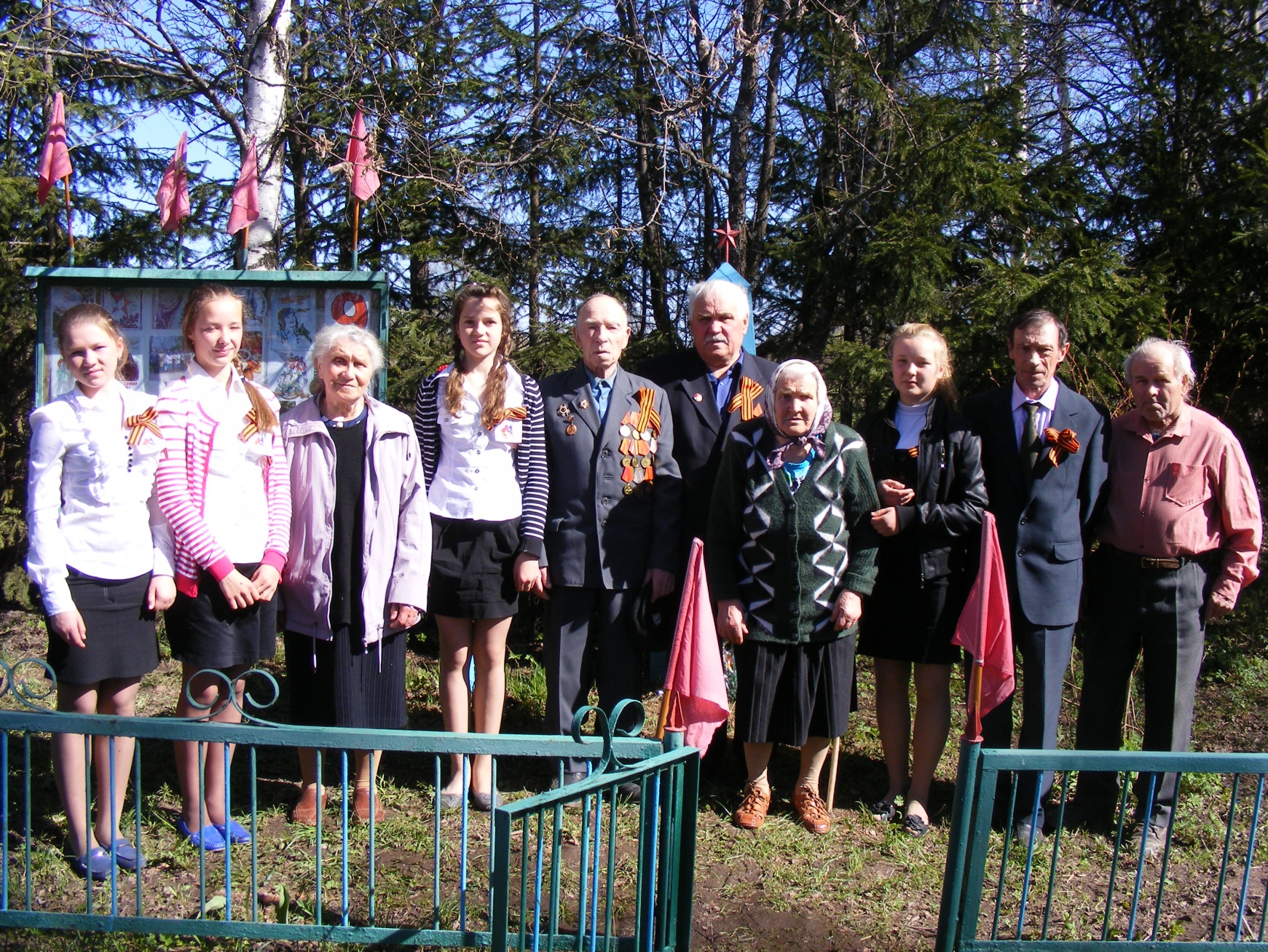 34Орлова Вера Сергеевна29.08.1945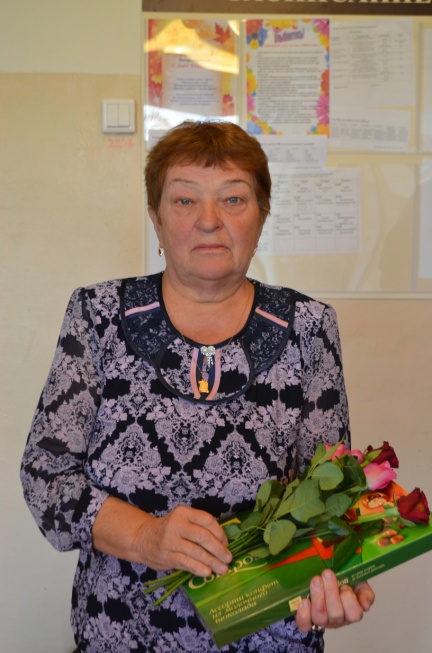 